Конкурс русской каллиграфииИностранные студенты филиала ДВФУ в г. Уссурийске приняли участие в IV краевом конкурсе по русской каллиграфии25 мая 2018 г. состоялось открытие выставки лучших работ краевого конкурса по русской каллиграфии «Ять».В этом году наряду с участниками из России в конкурсе приняли участие и представители других стран: Японии, Республики Корея, КНР, Индии и Нидерландов. От филиала ДВФУ были представлены работы студенток ЧойСыён и Пак Херан (Республика Корея), Ян Ливэй (КНР). Было приятно видеть на выставке лучших работ и работы наших студенток! Об открытии в Приморском центре народной культуры (г. Владивосток) выставки каллиграфии можно посмотреть видеорепортаж ВЕСТИ: Приморье и Общественное телевидение Приморья. Благодарим наших студенток за участие в конкурсе и желаем успехов в изучении русского языка! Надеемся, интерес иностранных студентов к изучению русского языка будет возрастать год от года! Н.А. Сенько,
преподаватель отдела международных отношений,
обучения и тестирования по русскому языку как иностранному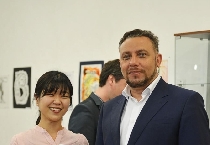 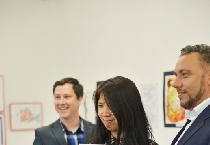 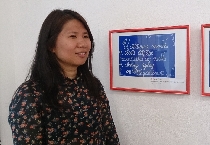 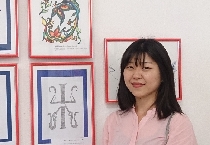 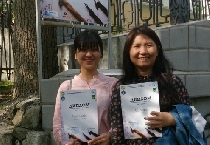 